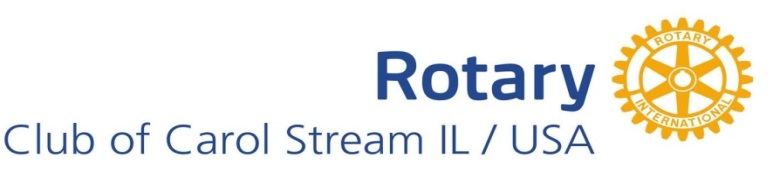 Membership Proposal FormI propose:Name: _________________________________________________________________________________Business Address: ________________________________________________________________________	Telephone:______________________	Fax: ____________________	E-mail: _______________________Home Address: __________________________________________________________________________	Telephone: ______________________	Fax: ____________________	E-mail: _______________________Date of Birth: _____________________________________________	Gender: ______________________For (check one):  	active membership	Shared Membership	Honorary MembershipIf a former Rotarian, list club(s) and date(s): __________________________________________________________Proposed Classification: __________________________________________________________________________Name of Firm and title (former firm and title if retired)Activities that would enhance consideration as a Rotarian:Proposer’s Signature:  _____________________________________________	Date: ______________________Statement to be Signed by Proposed Member after Board has Approved the ProposalI hereby certify that I am qualified for membership both by my current/former position and by having a place of business or residence within the club’s locality or surrounding area. I understand that it will be my duty, if elected, to exemplify the Object of Rotary in all my daily contacts and activities and to abide by the constitutional documents of Rotary International and the Rotary Club of Carol Stream. I agree to pay the annual dues of ________ in accordance with the bylaws of the Club. I hereby give permission to the Club to publish my name and proposed classification to its membership.Member’s Signature: ________________________________________ Date: ______________________Record of Action on the Proposal:Date Proposal received by Secretary: _______________________________Date Proposal submitted to the Board: ______________________________Date of Board decision: ___________________________ 	Approved	DisapprovedDate Proposer notified: ___________________________Signed form received on:Publication of Name to Membership:Classification:Dues Invoice sent:		Badge ordered:	Entered in ClubRunnerClassification Talk:		Board Meeting attended:	Make-up with another ClubEngaged membership achieved:For Shared Membership: 		Primary Member: ___________________First Associate Rotary MemberName: _________________________________________Title: ________________________________________Business phone:___________________Fax: ____________________	E-mail: ____________________________Home Address: __________________________________________________________________________	Telephone: ______________________	Fax: ____________________	E-mail: _______________________Date of Birth: _____________________________________________	Gender: ______________________If a former Rotarian, list club(s) and date(s): __________________________________________________________Proposed Classification: __________________________________________________________________________Second Associate Rotary MemberName: ___________________________________________Title: ______________________________________Business phone:____________________Fax: ____________________	E-mail: ____________________________Home Address: __________________________________________________________________________	Telephone: ______________________	Fax: ____________________	E-mail: _______________________Date of Birth: _____________________________________________	Gender: ______________________If a former Rotarian, list club(s) and date(s): __________________________________________________________Proposed Classification: __________________________________________________________________________